KURZPROFIL		    Logistiker EFZ 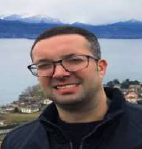 Beruf / Berufskenntnisse 	Logistiker EFZ Kommissionieren RüstenWaren Ein- und Ausgang SUVA-anerkannte StaplerausweisBerufliche TätigkeitenKonditionenEINTRITT	nach Vereinbarung IHR KONTAKT:	Arben MakolliTELEFON:	031 992 10 24E-MAIL:	arben.makolli@artifex-personal.chNAMEPereira PintoVORNAMENuno FilipeBERUFLagerarbeiterGEBURTSDATUM21.03.1979NATIONALITÄTPortugalWOHNORTBernMOBILITÄTAuto2018 - 2019Thuy Linh Lebensmittel Bümpliz BE
Angestellt als Logistiker2013 - 2017Coop Cooperative Society, Aclens VD
Angestellt als Logistiker2007 - 2013DS Verteilung Schweiz, Bussigny VD
Lehre und Angestellt als Logistiker EFZ